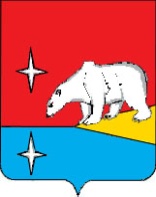 АДМИНИСТРАЦИЯГОРОДСКОГО ОКРУГА ЭГВЕКИНОТП О С Т А Н О В Л Е Н И Е Об установлении тарифов в сфере водоотведения на 2022 годВ соответствии с Жилищным кодексом Российской Федерации, Правилами содержания общего имущества в многоквартирном доме, утвержденными Постановлением Правительства Российской Федерации от 13 августа 2006 г. № 491, руководствуясь Прогнозом социально-экономического развития Российской Федерации на период до                  2024 года, разработанным Министерством экономического развития Российской Федерации, Администрация городского округа ЭгвекинотП О С Т А Н О В Л Я Е Т:Установить Муниципальному унитарному предприятию жилищно-коммунального хозяйства «Иультинское» тарифы на водоотведение на 2022 год с календарной разбивкой согласно приложению к настоящему постановлению.Настоящее постановление обнародовать в местах, определенных Уставом городского округа Эгвекинот, и разместить на официальном сайте Администрации городского округа Эгвекинот в информационно-телекоммуникационной сети «Интернет».Настоящее постановление вступает в силу с 1 января 2022 года.Контроль за исполнением настоящего постановления возложить на Управление промышленной политики Администрации городского округа Эгвекинот (Абакаров А.М.).Глава Администрации                                                                                         Р.В. КоркишкоТарифына водоотведение Муниципального унитарного предприятия жилищно-коммунального хозяйства «Иультинское» на 2022 годот 29 декабря 2021 г.       № 664 - па                               п. ЭгвекинотПриложениек постановлению Администрациигородского округа Эгвекинотот 29 декабря 2021 г. № 664-па№ п/пНаименованиеТариф, руб./куб. м.Тариф, руб./куб. м.№ п/пНаименованиес 01.01.2022 г.по 30.06.2022 г.с 01.07.2022 г.по 31.12.2022 г.№ п/пНаименованиенецентрализованноенецентрализованное12341Участок Амгуэма1.1.Население (с учетом НДС)15,3015,842Участок Конергино2.1.Население (с учетом НДС)16,2416,813Участок Мыс Шмидта - Рыркайпий3.1.Население (с учетом НДС)24,1324,974Участок Уэлькаль4.1.Население (с учетом НДС)27,3228,285Участок Эгвекинот5.1.Население (с учетом НДС)182,51188,90